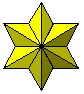 令和３年８月吉日鹿西高校PTA役員　各位PTA家庭教育委員　各位石川県立鹿西高等学校ＰＴＡ会長　橘　　弘之　　　　　　　　　　　　　　　　　家庭教育委員長　木内　良純令和３年度　鹿高祭おにぎり販売について（依頼）残暑の候、皆様にはますますご健勝のこととお喜び申し上げます。平素より本校  ＰＴＡ活動に格別のご高配を賜り、厚くお礼申し上げます。　さて、第1回家庭教育委員会にて確認いたしました、文化祭での生徒考案レシピのおにぎり販売について、ご協力の程よろしくお願い申し上げます。当日の参加者の確認をさせていただきますので、用紙に〇または×をご記入いただき、ご返事を８月１７日（火）までにFAX,メール、電話、書面のいずれかで総務課へお願いいたします。記１　日　時　　８月２７日（金）　１０：３０～１４：３０　　　　　　　８月２８日（土）　１０：３０～１４：３０２　場　所　　「集合　武道場」　「販売　晴天＝玄関前広場　雨天＝第2体育館」　※家庭教育委員会以外の方で、おにぎり販売の当日にお手伝いいただける方がおいでになりましたら、明記してください。・・・・・・・・・・・・・・・・・・・・・・・・・・・・・・・・・・・・・・・・・・・・・・・・・・・・・・・・・・・・・・・・・・・・・・・・（　　）年（　　）組　生徒氏名（　　　　　　　　　　　　　　　　）（　　　　　　）地区　保護者名（　　　　　　　　　　　　　　　　）　　※FAXでご返事をくださる方は、送信票は不要です。この用紙1枚を送信してください。　　　　　　　　　　　　　　　　　　鹿西高校　TEL　0767（72）2299　　　　　　　　　　　　　　　　　　  総務課　FAX　0767（72）2496mdjp39um@ishikawa-c.ed.jp8月27日（金）8月28日（土）